Российская   ФедерацияНовгородская область Чудовский районСОВЕТ  ДЕПУТАТОВГРУЗИНСКОГО СЕЛЬСКОГО ПОСЕЛЕНИЯРЕШЕНИЕот 15.11.2016    № 78  п. КраснофарфорныйО    признании  утратившими   силу отдельных нормативных  правовыхактов Совета  депутатов  Грузинско-го сельского поселения Совет депутатов Грузинского сельского поселенияРЕШИЛ:Признать утратившими силу следующие решения Совета депутатов Грузинского сельского поселения:- от 11.03.2009 № 5 «Об утверждении Порядка предоставления межбюджетных трансфертов из бюджета сельского поселения  в бюджет муниципального района на финансовое обеспечение переданных полномочий по организации и осуществлению мероприятий по гражданской обороне, защите населения и территории поселения от чрезвычайных ситуаций природного и техногенного характера»;- от 11.03.2009 № 6 «Об утверждении Порядка предоставления межбюджетных трансфертов из бюджета сельского поселения  в бюджет муниципального района на финансовое обеспечение переданных полномочий по утверждению генеральных планов сельского поселения, правил землепользования и застройки,  утверждению подготовленной на основе генерального плана сельского поселения документации по планировке территории, выдаче разрешений на строительство, разрешений на ввод  объектов в эксплуатацию  при осуществлении строительства, реконструкции, капитального ремонта объектов капитального строительства, расположенных на территории сельского поселения, утверждению местных нормативов  градостроительного  проектирования поселения, резервированию земель и изъятию, в том числе выкупа земельных  участков  в границах сельского  поселения  для муниципальных  нужд, осуществлению земельного контроля  за использованием земель сельского поселения»;-от 11.03.2009  № 7 «Об утверждении Порядка предоставления межбюджетных трансфертов из бюджета сельского поселения  в бюджет муниципального района на финансовое обеспечение переданных полномочий по организации и осуществлению  мероприятий по мобилизационной подготовке муниципальных предприятий и учреждений, находящихся  на территории поселения»;- от 26.03.2010 № 12  «Об утверждении Порядка предоставления межбюджетных трансфертов из бюджета сельского поселения в бюджет муниципального района на финансовое обеспечение переданных полномочий по сохранению, использованию и популяризации объектов культурного наследия, находящихся в собственности поселения, охране объектов культурного наследия местного значения, расположенных на территории поселения»;- от 26.03.2010 №13 «Об утверждении Порядка предоставления межбюджетных трансфертов из бюджета сельского поселения в бюджет муниципального района на финансовое обеспечение переданных полномочий по участию в профилактике терроризма и экстремизма, а также в  минимизации и (или) ликвидации проявления терроризма и экстремизма в границах поселения.»;- от 26.03.2010 № 14 «Об утверждении Порядка предоставления межбюджетных трансфертов из бюджета сельского поселения в бюджет муниципального района на финансовое обеспечение переданных полномочий по созданию условий для развития на территории поселения физической культуры и массового спорта»;- от  26.03.2010 № 15 «Об утверждении Порядка предоставления межбюджетных трансфертов из бюджета сельского поселения в бюджет муниципального района на финансовое обеспечение переданных полномочий по созданию условий для организации досуга и обеспечение жителей поселения услугами организаций культуры»;- от 28.04.2010 № 19 «Об утверждении Порядка предоставления межбюджетных трансфертов из бюджета сельского поселения в бюджет муниципального района на финансовое обеспечение переданных полномочий по организации и осуществлению мероприятий по работе с детьми и молодежью в поселении»2.  Опубликовать решение в бюллетене «Официальный вестник Грузинского сельского поселения» и разместить на официальном сайте Администрации Грузинского сельского поселения.Глава поселения  И.А. Максимов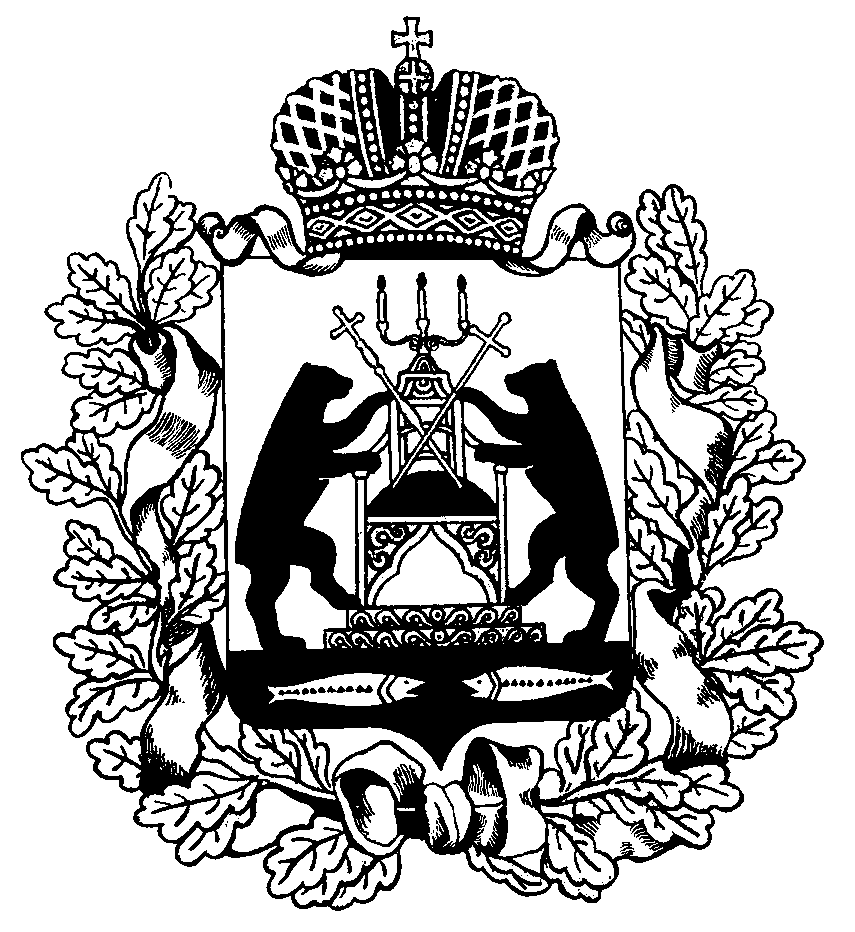 